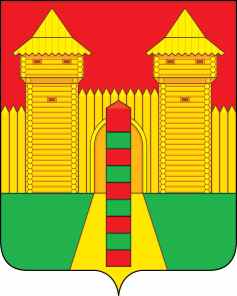 АДМИНИСТРАЦИЯ  МУНИЦИПАЛЬНОГО  ОБРАЗОВАНИЯ«ШУМЯЧСКИЙ  РАЙОН» СМОЛЕНСКОЙ  ОБЛАСТИРАСПОРЯЖЕНИЕот 22.11.2022г. № 223-к         п. Шумячи В соответствии со статьей 353.1 Трудового кодекса Российской Федерации, областным законом от 19.12.2019 г. № 145-з «О ведомственном контроле за соблюдением трудового законодательства и иных нормативных правовых актов, содержащих нормы трудового права, в Смоленской области»1. Утвердить прилагаемый Ежегодный план проведения проверок соблюдения трудового законодательства и иных нормативных правовых актов, содержащих нормы трудового права, в подведомственных Администрации муниципального образования «Шумячский район» Смоленской области муниципальных учреждениях (предприятиях) на 2023 год.2. Настоящее распоряжение разместить на официальном сайте Администрации муниципального образования «Шумячский район» Смоленской области в информационно-телекоммуникационной сети «Интернет».Глава муниципального образования«Шумячский район» Смоленской области                                    А.Н. ВасильевЕЖЕГОДНЫЙ ПЛАНпроведения проверок соблюдения трудового законодательства и иных нормативных правовых актов, содержащих нормы трудового права, в подведомственных Администрации муниципального образования «Шумячский район» Смоленской области муниципальных учреждениях (предприятиях)  на 2023 годОб утверждении Ежегодного плана проведения проверок соблюдения трудового законодательства и иных нормативных правовых актов, содержащих нормы трудового права, в подведомственных Администрации муниципального образования «Шумячский район» Смоленской области муниципальных учреждениях (предприятиях) на 2023 год УТВЕРЖДЕНраспоряжением Администрации муниципального образования «Шумячский район» Смоленской области      от «22»  11  2022 г. № 223-кN№ п/пНаименованиеподведомственного учреждения (предприятия)Юридический ифактический адрес подведомственного учреждения (предприятия)ФормапроверкиСрокпроведения проверки1.Муниципальное  бюджетное учреждение «Шумячский художественно-краеведческий   музей» Шумячского района Смоленской области216412 Смоленская область, Шумячский район,  п. Шумячи, ул. Советская, д.83документальнаяоктябрь